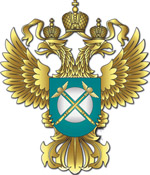 УПРАВЛЕНИЕ ФЕДЕРАЛЬНОЙ АНТИМОНОПОЛЬНОЙ СЛУЖБЫпо Оренбургской областиПресс-релиз                                                     УТВЕРЖДЕНО руководитель УправленияЛ.Ю. Полубоярова________e-mail:  to56@fas.gov.ruТЕЛ: 78-66-26Начал работу новый состав Общественного совета при Оренбургском УФАС РоссииСегодня, 12 декабря 2022 года состоялось первое заседание обновленного состава Общественного совета при Оренбургском УФАС России (далее также – Общественный совет, Совет). Заседание прошло на площадке союза «ТПП Оренбургской области» под председательством руководителя управления Людмилы Юрьевны Полубояровой.«Общественный совет призван обеспечить учет потребностей и интересов, защиту прав и свобод граждан РФ и прав общественных объединений, иных некоммерческих организаций при осуществлении государственной политики в части, относящейся к сфере деятельности антимонопольных органов, а также в целях осуществления общественного контроля за деятельностью территориального органа», - отметила Людмила Юрьевна.Совет был сформирован по итогам проведения конкурсных процедур. В его состав вошли одиннадцать представителей общественных организаций, имеющих необходимые знания и опыт, которые поспособствуют решению вопросов, связанных с деятельностью антимонопольного органа. Срок полномочий вновь сформированного состава составит три года с момента проведения первого заседания Общественного совета.На заседании Совета избрали председателя и заместителя председателя Общественного совета. Единогласно, с учетом прежнего опыта работы председателем был избран президент союза «ТПП Оренбургской области» Олег Николаевич Авдеев. Должность заместителя председателя заняла член Общественной палаты Наталья Юрьевна Изюмченко.В ходе мероприятия освещена деятельность антимонопольного органа и итоги работы за 9 месяцев 2022 года, а также вопросы реализации Национального плана развития конкуренции в субъекте.В завершении встречи члены Общественного совета определили основные задачи на 2023 год и наметили планы для дальнейшего обсуждения.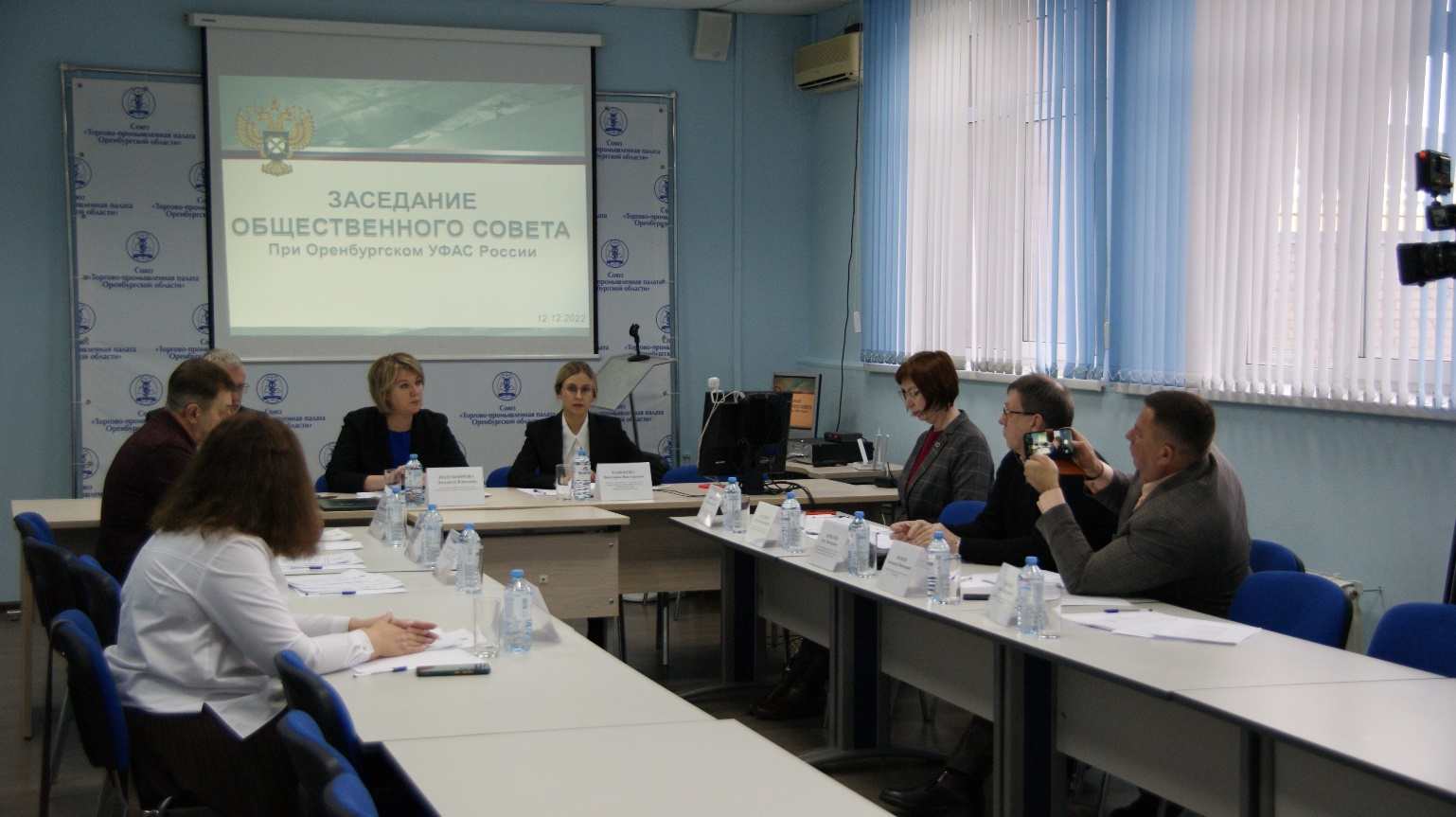 Mailto: pressto@fas.gov.ru; СМИ по списку12декабря2022г.г. Оренбург